مركز تحقيقات سرطانجناب آقاي دكتر محمدهاشم هاشم پور معاون محترم تحقيقات و فناوري دانشگاهاحتراما به استحضار مي رساند مركز تحقيقات سرطان دانشگاه علوم پزشكي شيراز در نظر دارد نسبت به برگزاري كارگاه آموزشي با عنوان زير اقدام نمايد: 
بوك كمپ كارورزي تكنيك PCR (به همراه كارگاه موفقيت در كسب و كار)
زمان برگزاري كارگاه: دوشنبه  و سه شنبه 14 و 15 اسفند 1402 
گروه مخاطبين: كارشناسان،  دانشجويان كارشناسي ارشد و دكترا 
ظرفيت كارگاه: حداكثر 20 نفر 
ساعت: 5 / 8 صبح تا 7 بعد از ظهر
مجموع ساعت: 20 ساعت 
محل برگزاري: دانشكده پزشكي- مركز تحقيقات سرطان
شماره تماس: 32303687دكتر عباسعلي قادريمسئول مركز تحقيقات سرطان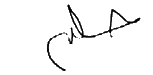 دفتر